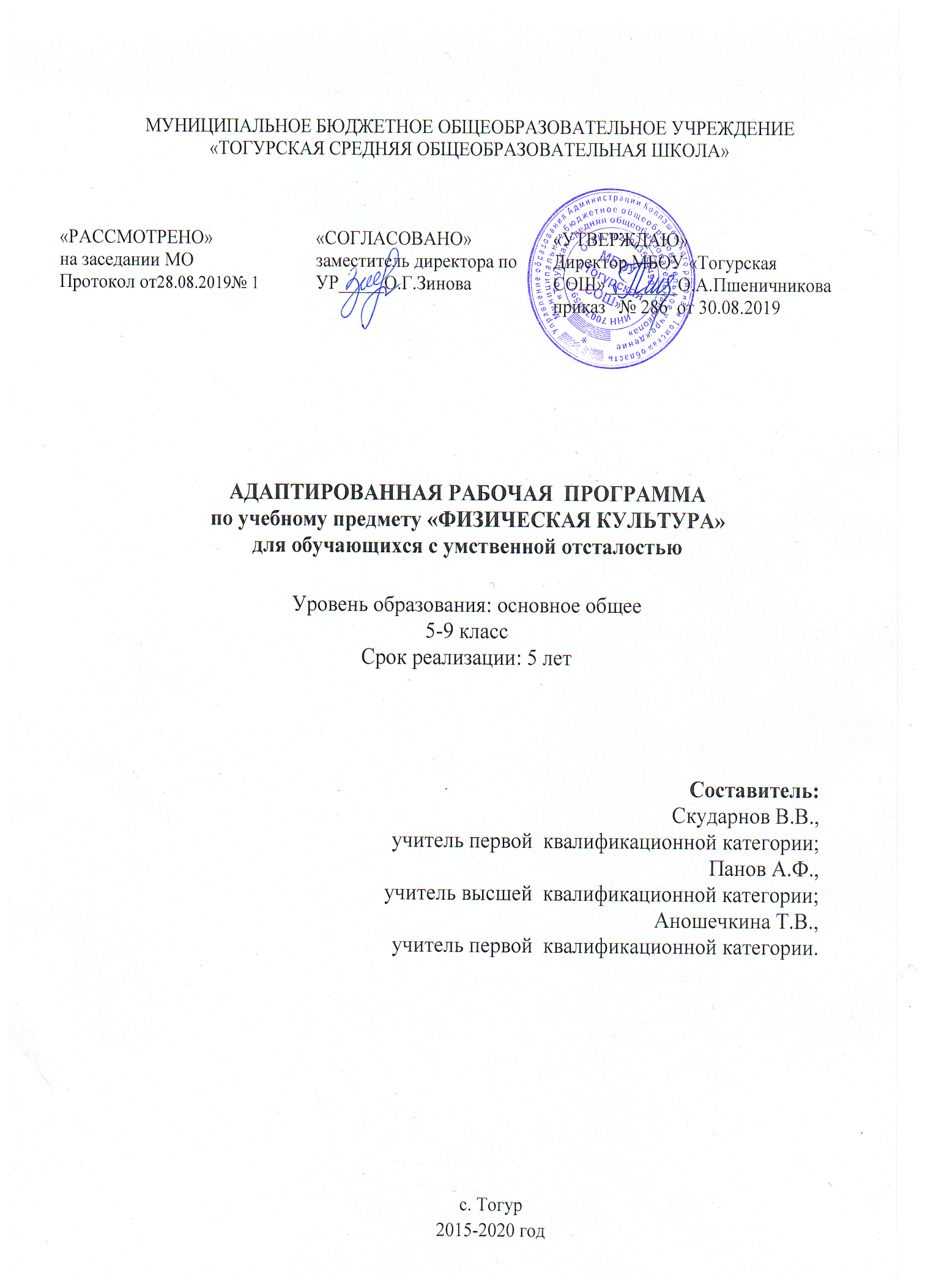 МУНИЦИПАЛЬНОЕ БЮДЖЕТНОЕ ОБЩЕОБРАЗОВАТЕЛЬНОЕ УЧРЕЖДЕНИЕ«ТОГУРСКАЯ СРЕДНЯЯ ОБЩЕОБРАЗОВАТЕЛЬНАЯ ШКОЛА»АДАПТИРОВАННАЯ РАБОЧАЯ  ПРОГРАММАпо учебному предмету «ФИЗИЧЕСКАЯ КУЛЬТУРА»для обучающихся с умственной отсталостьюУровень образования: основное общее5-9 классСрок реализации: 5 летСоставитель: Скударнов В.В.,учитель первой  квалификационной категории;Панов А.Ф.,учитель высшей  квалификационной категории;Аношечкина Т.В., учитель первой  квалификационной категории.с. Тогур2015-2020 годПояснительная записка 1. Рабочая программа составлена с учетом следующих нормативных документов: 1) Федерального закона РФ от 29.12.2012 N 273-ФЗ (ред. от 07.05.2013 с изменениями, вступившими в силу с 19.05.2013) «Об образовании в Российской Федерации»;2) Федерального закона «О физической культуре и спорте в Российской Федерации»;3) Федерального закона от 24.11.95 N 181-ФЗ (ред. от 21.07.2014 с изменениями, вступившими в силу с 21.10.2014) «О социальной защите инвалидов в Российской Федерации» (статья 6, 9, 10, 11); 4) Базисного учебного плана общеобразовательных учреждений VIII вида РФ; 5) Письмо Министерства образования и науки РФ от 8 октября 2010г. NИК-1494/19 «О введении третьего часа физической культуры» 6) Приказ Минобрнауки от 6 октября 2009г. № 373 «Об утверждении и введении в действие Федерального государственного стандарта общего начального образования». 7) Программы специальных (коррекционных) образовательных учреждений VIII вида программ специальных (коррекционных) образовательных учреждений VIII вида 5 – 9 классы, рекомендованная Министерством образования и науки РФ. Под редакцией Бгажноковой И.М.: – М: Просвещение, 2010 г.8) Образовательной программы МБОУ ТогурскойСОШ и учебного плана на 2015-2020 учебный год.Используемый УМКЗа основу взята программа «Физическая культура», из сборника программ специальных (коррекционных) образовательных учреждений VIII вида 5 – 9 классы. Под редакцией Бгажноковой И.М.: – М: Просвещение, 2010 г. «Уроки физической культуры». Пособие для учителя специальных (коррекционных) образовательных учреждений VIII вида. В. М. Мозговой — М.: Просвещение, 2009. — 256 с. Образовательный процесс в коррекционном учебном учреждении регламентируется специальным учебным планом, составленным на основе типового (базисного) плана и утвержденным государственными органами управления образованием. Настоящая программа по физической культуре разрабатывалась на основе последних достижений теории и практики общей специальной педагогики и психологии, теории и методики физической культуры, спорта, технологий, укрепляющих здоровье. Учитывалось, что ученики 7 классов находятся на предпубертатном и пубертатном этапах развития, поэтому особенно важно соблюдать необходимые меры по охране здоровья и реализовывать индивидуальный подход, так как разброс в неравномерности развития детей и подростков достаточно широкий. Место предмета в междисциплинарной программеФизическое воспитание — неотъемлемая часть комплексной системы учебно-воспитательной работы в специальной (коррекционной) школе (для детей с нарушениями интеллекта).  Оно направлено на решение образовательных, воспитательных, коррекционно-компенсаторных и лечебно- оздоровительных задач. 	Физическое воспитание осуществляется в тесной связи с умственным, нравственным, эстетическим воспитанием и трудовым обучением, занимает одно из ведущих мест в подготовке учащихся с нарушениями интеллекта к самостоятельной жизни и производственному труду. Физическое воспитание способствует формированию положительных личностных качеств, является одним из средств успешной социальной интеграции детей в общество. Характерной особенностью детей с недостатками интеллекта является наличие у них разнообразных нарушений психического и физического развития, обусловленных органическим поражением центральной нервной системы различной этиологии, возникающих на разных возрастных этапах индивидуального развития. Снижение тонуса коры головного мозга ведет к усилению познотонических рефлексов, что затрудняет выполнение двигательных действий, приводит к неравномерному распределению силы мышц, создает скованность в движениях и статических позах. У многих учащихся отмечаются нарушения со стороны сердечнососудистой, дыхательной, вегетативной, эндокринной систем. Наблюдается слабость миокарда, аритмия; дыхание нарушено по частоте, глубине, ритму; нарушена согласованность дыхательного акта с двигательной нагрузкой. У многих детей замечено отставание в росте, весе от показателей возрастной нормы, непропорциональное телосложение, различные отклонения в осанке. Двигательная недостаточность учащихся особенно возрастает при выполнении точно дозированных мышечных усилий, при перекрестной координации движений, пространственно-временной организации моторного акта. К характеристике физического развития добавляется недоразвитие интеллекта, в частности речи, что в свою очередь приводит к недостаточному осмыслению речевых инструкций и заданий, что требует дополнительного внимания учителя физкультуры, как при организации учебной работы, так и спортивно-массовых внеклассных мероприятий с детьми. Следует отметить, что среди учащихся специальной (коррекционной) школы VIII вида имеются дети с хорошо развитой моторикой. Это обусловливает необходимость учета и реализации строго дифференцированного и индивидуального подхода в обучении. Цель и задачи программыЦелью реализации программы физического воспитания в средних классах школы является содействие всестороннему развитию, направленному на формирование физической культуры личности школьника. Система физического воспитания объединяет все формы занятий физическими упражнениями и должна способствовать социализации учащегося школы в обществе. Учитывая особенности в работе с данной категорией детей: это разнородность по возрасту, психическим, двигательным и физическим данным; физическое воспитание рассматривается и реализуется комплексно и находится в тесной связи с умственным, нравственным, эстетическим и трудовым воспитанием. Реализация цели рабочей программы соотносится с решением следующих образовательных и коррекционно-воспитательных задач: укрепление здоровья и закаливание организма, формирование правильной осанки;  формирование и совершенствование разнообразных двигательных умений и навыков (бег, прыжки, метания и т.д.)  формирование и совершенствование физических качеств, таких как сила, быстрота, выносливость, координация, гибкость;  коррекция нарушений общего физического развития психомоторики, воспитание культуры санитарно-гигиенических навыков, поддержание устойчивой физической работоспособности на достигнутом уровне;  формирование познавательных, эстетических, нравственных интересов на материале физической культуры и спорта;  воспитание устойчивых морально-волевых качеств: настойчивости, смелости, умения преодолевать трудности;  содействие военно-патриотической подготовке.Сроки реализации программы, количество часов в неделю, за год. В соответствии с учебным планом МБОУ СОШ, урок физической культуры в 5 – 6 классах проводится два раза в неделю (2 часа в неделю) в год 68 часов; в 7-9 классах проводится три раза в неделю (3 часа в неделю), в год 102 часа. Срок реализации программы: 2019 – 2020 учебный год. Продолжительность урока составляет – 40 минут.Планируемые результаты освоения учебного предмета, курсаЛичностные результаты:Формирование чувства гордости за свою родину, российский народ и историю России, осознание своей этнической и национальной принадлежности.  Формирование уважительного отношения к культуре других народов.Развитие мотивов учебной деятельности и личностный смысл обучения, принятие и освоение социальной роли обучающегося.  Развитие этических чувств, доброжелательности и эмоциональной отзывчивости, понимания и сопереживания чувствам других людей.  Развитие навыков сотрудничества со сверстниками и взрослыми в разных социальных ситуациях, умение не создавать конфликты и находить выходы из спорных ситуаций.  Развитие самостоятельности и личной ответственности за свои поступки на основе представлений о нравственных нормах, социальной справедливости и свободе.  Формирование этических потребностей, ценностей и чувств.Формирование установки на безопасный, здоровый образ жизни.              Предметные результаты:  Формирование представлений о значении физической культуры для укрепления здоровья человека (физического, социального, психического), о ее позитивном влиянии на человека (физическое, эмоциональное, интеллектуальное, социальное), о физической культуре и здоровье как факторах успешной учебы и социализации.  Овладение умениями организовывать здоровьесберегающую жизнедеятельность (режим дня, утренняя зарядка, оздоровительные мероприятия, подвижные и спортивные игры).  Формирование навыка наблюдения за своим физическим состоянием, величиной физических нагрузок, данными мониторинга здоровья (рост, масса тела и т.д. ) показателями развития основных физических качеств (силы, быстроты, выносливости, гибкости, координации).Содержание учебного предметаУрок физической культуры характеризуется следующими особенностями:Вводная часть урока. В этой части решаются организационные задачи. Вводная часть урока имеет большое психологическое значение, так как настраивает учащихся на проведение урока физкультуры. Продолжительность вводной части составляет 3 – 5 минут.  Подготовительная часть урока. Подготавливает организм учащихся к предстоящей двигательной нагрузке. Средствами подготовки могут быть общеразвивающие физические упражнения, несложные в координационном отношении. Продолжительность подготовительной части урока 8 – 12 минут.  Основная часть урока. В основной части урока решаются образовательные, коррекционные и оздоровительные задачи. Средствами для их решения являются упражнения основной гимнастики, легкоатлетические упражнения, игры различного характера. Основная часть урока длится 20—25 мин и плавно переходит в заключительную часть.  Заключительная часть урока решает две задачи. 1. Подготовить учащихся к следующим урокам или к организованной деятельности во внеурочное время. 2. Подвести итоги урока, оценить умения и навыки учащихся, определить их отношение к уроку. Продолжительность заключительной части урока будет зависеть от суммарной величины физической нагрузки, выполненной школьниками в его основной части. Важнейшим требованием современного урока является обеспечение дифференцированного и индивидуального подходов к учащимся с учётом их состояния здоровья, пола, физического развития, двигательной подготовленности, и особенностей психофизического развития.Теоретические сведенияЗначение физической культуры в жизни человека. Самостраховка и самоконтроль при выполнении физических упражнений. Помощь при травмах. Способы самостоятельного измерения частоты сердечных сокращений.ГимнастикаТеоретические сведенияВиды гимнастики в школе. Практический материалПостроения, перестроения. Размыкания «уступами» по расчету «девять, шесть, три, на месте». Перестроение из колонны по одному в колонну по два и по три на месте. Повороты направо, налево при ходьбе на месте. Понятие об изменении скорости движения по командам: «Чаще шаг!», «Реже шаг!». Ходьба по диагонали, «змейкой», противоходом. Общеразвивающие и корригирующие упражненияОсновные положения и движения головы, конечностей, туловища.Фиксированное положение головы при быстрых сменах исходных положений. Рациональные положения головы при круговых движениях туловищем с различными положениями рук: сохранение симметричного положения головы при выполнении упражнений из упора сидя сзади; прогибание с подниманием ноги; поочередное и одновременное поднимание прямых и со- гнутых ног. В упоре лежа сгибание-разгибание рук. Из упора сидя лечь, встать без помощи рук. Выполнение комбинаций из разученных ранее движений с рациональной сменой положения головы. Сохранение симметричного положения головы в основных локомоторных актах: ходьбе, беге, прыжках, метаниях. Рациональное положение головы в различных фазах челночного бега. Упражнения на дыхание.Регулирование дыхания при переноске груза, в упражнениях с преодолением сопротивления. Обучение сознательному подчинению своей воле ритма и скорости дыхательных движений. Упражнения для укрепления мышц голеностопных суставов и стоп.Сгибание-разгибание рук в упоре лежа в различных плоскостях (от стены, от скамьи, от пола) и с различной расстановкой рук (ладони вместе, руки на ширине плеч, руки шире плеч); сгибание-разгибание туловища (лицом вверх, лицом вниз) с поворотами корпуса влево-вправо; подтягивание на перекладине; сгибание-разгибание рук на брусьях; подъем ног на брусьях, на гимнастической стенке, приседание. Упражнения, укрепляющие осанку.Собственно-силовые упражненияна укрепление мышц шеи, спины, груди, брюшных мышц и мышц тазобедренного сустава. Упражнения для расслабления мышц.Рациональная смена напряжения и расслабления определенных мышечных групп при переноске груза, при преодолении сопротивления партнера, при движении на лыжах. Упражнения для развития координации движений.Поочередные однонаправленные движения рук: правая вперед, левая вперед; правая в сторону, левая в сторону. Поочередные разнонаправленные движения рук: правая вверх, левая вперед, левая вверх, правая вперед. Движения рук и ног, выполняемые в разных плоскостях, с одновременной разнонаправленной координацией: правая рука в сторону — левая нога вперед; левая рука в сторону — правая нога назад. Движения рук и ног с перекрестной координацией: правая рука вперед — левая в сторону; правая нога назад на носок — левая на месте. Поочередные однонаправленные движения рук и ног: правая (левая) рука и нога в сторону; правая (левая) рука вниз, правую (левую) ногу приставить. Поочередные разнонаправленные движения рук и ног: правая рука вперед, правая нога назад, правая рука вниз, правую ногу приставить. Формирование поочередной координации в прыжковых упражнениях: руки в стороны, ноги врозь, руки вниз, ноги вместе. Упражнения для развития пространственно-временной дифференцировки и точности движений. Построение в колонну по два, соблюдая заданное расстояние (по ориентирам и без них). Ходьба «змейкой» по ориентирам. Прохождение расстояния до 7 м от одного ориентира до другого за определенное количество шагов с открытыми глазами. Выполнение исходных положений: упор присев, упор лежа, упор стоя на коленях, упор сидя сзади (по словесной инструкции). Ходьба по ориентирам в усложненных условиях (ходьба боком, с удержанием равновесия, с переноской различных предметов и т. д.). Прыжок через козла с толчком и приземлением в обозначенном месте. Прыжок в длину с места на заданное расстояние без предварительной отметки. Ходьба в шеренге на определенное расстояние (15—20 м). Сообщить время прохождения данного отрезка. Затем предложить пройти это расстояние за 10, 15, 20 с. Определить самого точного ученика. Эстафета для 2—3 команд. Передача мяча в шеренге. Сообщить время. Передача мяча вдвое медленнее. Определить самую точную команду. Определить отрезок времени в 5, 10, 15 с (поднятием руки). Отметить победителя. Упражнения с предметамиС гимнастическими палками.Упражнения из исходного положения: палка на лопатках, палка за голову, палка за спину, палка на грудь, палку вниз. Выпады вперед, влево, вправо с различными положениями гимнастической палки. Балансирование палки на ладони. Прыжки с различными положениями палки. Перебрасывание гимнастической палки в парах. Со скакалками.Пружинистые наклоны со скакалкой, сложенной вдвое, вчетверо, вперед, в стороны, влево, вправо из различных исходных положений (стоя, сидя, на коленях). Глубокие пружинистые приседания. Натянуть скакалку, стоя на ней. Лежа на животе, прогибание назад, скакалка над головой. Прыжки на месте на одной ноге, с продвижением вперед. С набивными мячами (вес 3 кг). Перекатывание мяча сидя, согнув ноги вокруг себя. Из положения сидя мяч вверху наклоны и повороты туловища. Из упора лежа на мяче сгибание и разгибание рук 3—4 раза (девочки), 4—6 раз (мальчики). Прыжки на месте с мячом, зажатым между голеностопными суставами. Катание мяча одной ногой с продвижением прыжками на другой. Переноска груза и передача предметов.Переноска 2—3 набивных мячей весом до 3 кг на расстояние 10—15 м. Переноска гимнастического мата вчетвером на расстояние до 15 м. Переноска гимнастического коня в вчетвером на расстояние до 6—8 м. Переноска 2—3 набивных мячей общим весом до 6 кг на расстояние до 10 м на скорость. Передача набивного мяча из одной руки в другую над головой сидя, стоя. Лазанье. Лазанье по канату в два приема (мальчики), в три приема (девочки). Совершенствование лазанья по канату способом в три приема (мальчики), в три приема на высоту до 4 м (девочки), вис и раскачивание на канате (слабые девочки). Передвижение вправо, влево в висе на гимнастической стенке. Подтягивание в висе на гимнастической стенке на результат (количество). Равновесие. Ходьба на носках приставными шагами, с поворотом, с различными движениями рук. Ходьба по гимнастической скамейке, бревну (высота 70—80 см). Бег по коридору шириной 10—15 см, бег по скамейке с различными положениями рук и с мячом. Простейшие комбинации упражнений на бревне (высота 60—70 см). Вскок с разбега в упор стоя на колене (продольно). Вскок с дополнительной опорой на конец бревна. 2—3 быстрых шага на носках по бревну. Ходьба со взмахами рук, с хлопками под ногой на каждом шаге. 3—4 шага «галопа» с левой (правой) ноги. Взмахом левой (правой) ноги поворот налево (направо) на 90 градусов и упор присев на правой (левой) ноге. Ходьба выпадами с различными положениями рук, наклоном головы и туловища. Равновесие на левой (правой) ноге. Соскок вправо (влево) взмахом ноги всторону. Стоя поперек бревна, соскок вперед в стойку боком к бревну с опорой на одну руку о бревно. Опорный прыжок. Прыжок согнув ноги через козла, коня в ширину (все учащиеся); прыжок согнув ноги через коня в ширину с ручками для мальчиков (и для более подготовленных девочек); прыжок ноги врозь через козла в ширину с поворотом на 180 градусов (для мальчиков); преодоление нескольких препятствий различными способами. Основные требования к знаниям и умениям учащихся Учащиеся должны знать:как правильно выполнять размыкание уступами; как перестроиться из колонны по одному в колонну по два, по три;  как осуществлять страховку при выполнении другим учеником упражнения на бревне. Учащиеся должны уметь:различать и правильно выполнять команды: «Шире шаг!», «Короче шаг!», «Чаще шаг!», «Реже шаг!»;  выполнять опорный прыжок способом «согнув ноги» через коня с ручками;  различать фазы опорного прыжка;  удерживать равновесие на гимнастическом бревне в усложненных условиях;  лазать по канату способом в два и три приема;  переносить ученика втроем;  выполнять простейшие комбинации на гимнастическом бревне. Легкая атлетикаТеоретические сведенияЗначение ходьбы для укрепления здоровья человека, основы кроссового бега, бег по виражу. Практический материалХодьба. Продолжительная ходьба (20—30 мин) в различном темпе. Ходьба с изменением ширины и частоты шага по команде учителя. Бег. Бег в гору и под гору на отрезках до 30 м. Кросс по слабопересеченной местности до 300 м. Бег с переменной скоростью до 5 мин. Стартовый разгон и переход в бег по дистанции. Преодоление полосы препятствий (4—5 штук) на дистанции до 60 м. Бег по виражу. Эстафета 4 × 6 м. Беговые упражнения. Бег по кругу (дистанция между учениками 3— 5 м). По первому сигналу последующий догоняет впереди бегущего, по вто- рому сигналу спокойный бег. Прыжки. Запрыгивание на препятствия высотой 60—80 см. Во время бега прыжки вверх к баскетбольному кольцу толчком левой, толчком правой, толчком обеих ног. Прыжки со скакалкой до 2 мин. Многоскоки с места и с разбега на результат. Прыжок в длину с разбега способом «согнув ноги» (зона отталкивания — 40 см); движение рук и ног в полете. Прыжок в высоту с разбега способом «перешагивание»; переход через планку. Метание. Метание набивного мяча весом до 2—3 кг двумя руками снизу, из-за головы, через голову. Толкание набивного мяча весом до 2—3 кг с места на дальность. Метание малого мяча в цель из положения лежа. Метание малого мяча на дальность с разбега по коридору шириной 10 м. Основные требования к знаниям и умениям учащихсяУчащиеся должны знать:значение ходьбы для укрепления здоровья человека; основы кроссового бега; бег по виражу.Учащиеся должны уметь:пройти 20—30 мин в быстром темпе; выполнить стартовый разгон с плавным переходом в бег;  бежать с переменной скоростью 5 мин; равномерно в медленном темпе 8 мин;  выполнять полет в группировке, в прыжках в длину с разбега способом «согнув ноги»;  выполнять переход через планку в прыжках в высоту с разбега способом «перешагивание»;  выполнять метание малого мяча на дальность с разбега по коридору 10 м;  выполнять толкание набивного мяча с места. Зимние виды спортаТеоретические сведения	Межличностные и командные взаимоотношения во время тренировок, товарищеских встреч, спортивных соревнований; предупреждение травматизма в зимних видах спорта. Лыжная подготовкаТеоретические сведения Занятия лыжами в школе. Значение этих занятий для трудовой деятельности человека. Правила соревнований по лыжным гонкам. Практический материал Совершенствование одновременногобесшажного и одношажного ходов. Одновременный двухшажный ход. Поворот махом на месте. Комбинирование торможения спусков. Повторное передвижение в быстром темпе на отрезках 40—60 м (3—5 повторений за урок — девочки, 5—7 — мальчики), на кругу 150—200 м (1—2 — девочки, 2—3 — мальчики). Передвижение на лыжах до 2 км (девочки), до 3 км (мальчики). Лыжные эстафеты (на кругу 300—400 м). Игры на лыжах: «Переставь флажок», «Попади в круг», «Кто быстрее». Основные требования к знаниям и умениям учащихсяУчащиеся должны знать:как влияют занятия лыжами на трудовую деятельность учащихся;  правила соревнований. 	Учащиеся должны уметь:координировать движения рук, ног и туловища в одновременном двухшажном ходе на отрезках 40—60 м;  пройти в быстром темпе 160—200 м одновременными ходами;  тормозить лыжами и палками одновременно; преодолевать на лыжах до 2 км (девочки), до 3 км (мальчики)Подвижные и спортивные игрыКоррекционные игры Игры на внимание; игры, тренирующие наблюдательность; игры на дифференцирование мышечных усилий; игры на пространственную координацию двигательных действий. Игры с элементами общеразвивающих упражненийИгры с бегом; игры с прыжками; игры с бросанием, ловлей и метанием; игры с переноской груза; игры на лыжах и коньках. Спортивные игры Теоретические сведения Права и обязанности игроков, предупреждение травматизма в спортивных играх. Волейбол (Пионербол) Теоретические сведенияПрава и обязанности игроков, предупреждение травматизма при игре в волейбол. Практический материал Передача мяча сверху и снизу двумя руками на месте и после перемещения. Прием и передача мяча сверху и снизу. Прыжки с места и с шага в высоту и длину (2—3 серии прыжков по 5—10 прыжков в серии). Упражнения с набивными мячами. Учебные игры.Основные требования к знаниям и умениям учащихся Учащиеся должны знать:права и обязанности игроков;  как избежать травматизма. Учащиеся должны уметь:выполнять прием и передачу мяча снизу в парах.БаскетболТеоретические сведенияУпрощенные правила игры в баскетбол; права и обязанности игроков; предупреждение травматизма. Практический материал Прямая подача. Тактические приемы атакующего против защитника. Основные требования к знаниям и умениям учащихсяУчащиеся должны знать:тактику одиночных игр. Учащиеся должны уметь: выполнять прямую подачуМежпредметные связиРусский язык: грамотное оформление и ведение дневника самоконтроля. Развитие устной речи: четко и ясно пересказать характеристику или поэтапность выполнения упражнения, данную учителем физической культуры. Математика: давать геометрическую характеристику спортивным площадкам и их разметкам, спортивным снарядам, различным частям тела при выполнении упражнений.	География: ведение наблюдения за погодой, выбор спортивной одежды и спортивного снаряжения, подходящих по погоде. История: отношение к физической подготовке и здоровью великих полководцев России. Контроль и оценка планируемых результатов реализации программыПри оценивании успеваемости учитываются индивидуальные возможности, уровень физического развития и двигательные возможности, последствия заболеваний учащихся. Успеваемость оценивается по пятибалльной системе. В коррекционной школе главным требованием при оценивании умений и навыков является создание благоприятных условий для выполнения изучаемых упражнений и их качественное выполнение:  как ученик овладел основами двигательных навыков;как проявил себя при выполнении, старался ли достичь желаемого результата;  как понимает и объясняет разучиваемое упражнение;  как пользуется предлагаемой помощью и улучшается ли при этом качество выполнения;  как понимает объяснение учителя, спортивную терминологию; как относится к урокам;  каков его внешний вид; соблюдает ли дисциплину;  как понимает правила спортивных игр; как взаимодействует с партнерами по команде. Во время урока учитель оценивает действия не только каждого ученика, но и всей подгруппы, выбирает методы воздействия на ученика и подгруппу, дает возможность учащимся оценить действия своих товарищей в группе и в классе. Мелкими ошибками считаются такие, которые не влияют на качество и результат выполнения. Следовательно, оценка «5» выставляется за такое выполнение сразу. К мелким ошибкам в основном относятся неточность отталкивания, нарушение ритма, неправильное исходное положение, «заступ» при приземлении. Значительные ошибки — это такие, которые не вызывают особого искажения структуры движений, но влияют на качество выполнения, хотя количественный показатель ниже предполагаемого ненамного. К значительным ошибкам относятся:  старт не из требуемого положения;  отталкивание далеко от планки при выполнении прыжков в длину, высоту;  бросок мяча в кольцо, метание в цель с наличием дополнительных движений;  несинхронность выполнения упражнения. Оценка за такое выполнение «4», если допущено не более одной значительной ошибки и несколько мелких; если их больше, то оценка «3». Грубые ошибки — это такие, которые искажают технику движения, влияют на качество и результат выполнения упражнения. Оценка может быть «3», если допущены две значительные ошибки и несколько грубых. Но ученик при повторных выполнениях может улучшить результат. Оценка «2» выставляется, если упражнение просто не выполнено. Причиной невыполнения является наличие грубых ошибок. Очень важно давать четкие задания, сочетать объяснение с показом и проверять, как усвоили ученики инструкцию, понимают ли они ее. Действия учащихся будут успешными, если учитель:  хорошо знает возможности учащихся класса (физические, интеллектуальные;  ведет Карточку здоровья каждого ученика;  сам владеет физкультурной терминологией, приучает детей слушать эти слова-термины и постепенно вводит их в речь учащихся.Тематическое планирование с указанием количества часов,отводимых на освоение каждой темы5 – 9 класс Распределение учебного материала по разделам 5 классКАЛЕНДАРНО-ТЕМАТИЧЕСКОЕ ПЛАНИРОВАНИЕНА 2019-2020 УЧ.Г.Учитель: Скударнов Владимир ВикторовичКласс: 6 Предмет: физическая культураПо программе: 68 часовЗапланировано: 68 часовПричина расхождения количества часов.КАЛЕНДАРНО-ТЕМАТИЧЕСКОЕ ПЛАНИРОВАНИЕ НА 2019-2020 УЧ.Г.Учитель:Скударнов Владимир ВикторовичКласс: 9 Предмет: физическая культураПо программе: 102 часовЗапланировано: 102 часовПричина расхождения количества часов.«РАССМОТРЕНО»на заседании МОПротокол от28.08.2019№ 1«СОГЛАСОВАНО»заместитель директора по УР_____О.Г.Зинова«УТВЕРЖДАЮ»Директор МБОУ «Тогурская СОШ»________О.А.Пшеничниковаприказ   № 286  от 30.08.2019 № п/пВид программного материалаКоличество часовКоличество часовКоличество часовКоличество часовКоличество часов№ п/пВид программного материала5 класс6 класс7 класс8 класс9 класс1Основы знанийВ процессе урокаВ процессе урокаВ процессе урокаВ процессе урокаВ процессе урока2Гимнастика16161621213Лёгкая атлетика11111130304Спортивные игры24242427275Лыжная подготовка17171724246Всего часов686868102102№п/п№п/п№урока по плануТема урокадатадатадатадатадатадатадатадатадатадатадатадатадатадатадатадатадатадатадатадатадатадатадатадатадатадата№п/п№п/п№урока по плануТема урокапланпланпланпланпланпланпланпланпланпланпланпланпланфакт /Коррекция/факт /Коррекция/факт /Коррекция/факт /Коррекция/факт /Коррекция/факт /Коррекция/факт /Коррекция/факт /Коррекция/факт /Коррекция/факт /Коррекция/факт /Коррекция/факт /Коррекция/факт /Коррекция/№п/п№п/п№урока по плануТема урока5а5а5а5б5б5б5в5в5в5г5г5г5д5а5а5б5б5б5в5в5в5в5г5г5г5д1 четверть1 четверть1 четверть1 четверть1 четверть1 четверть1 четверть1 четверть1 четверть1 четверть1 четверть1 четверть1 четверть1 четверть1 четверть1 четверть1 четверть1 четверть1 четверть1 четверть1 четверть1 четверть1 четверть1 четверть1 четверть1 четверть1 четверть1 четверть1 четверть1 четверть  1  1Инструктаж ТБ по ФИЗ. К. и  Л\А. Спринтерский бег. Высокий и низкий старт.       2   2Стартовый разгон.  Бег с ускорением  Бег  в/с   3   3Финальное усилие. Встречная эстафета.   4   4Эстафетный бег, Передача эстафетной палочки Подтягивание- на результат   5    5 Правила соревнований в беге. 60 метров – на результат    6     6  Метание мяча с/м на дальность отскока от стены.   7   7Метание мяча с/р на дальность и на заданное расстояние.  П/и «Метко в цель   8   8Прыжки и многоскоки.Прыжки с/м-нарезультат   9   9  Правила соревнований в беге средние дистанции. Бег .  10  10Инструктаж ТБ. Высокий старт(до 10-15м), бег с ускорением(30-40). Встречная эстафета Спринтерский бег, эстафетный бег  11  11Спринтерский бег, эстафетный бег Высокий старт(до 10-15м), бег с ускорением(30-40). Встречная эстафета.  12  12ТБ на уроках спортивных игр (б/б).. Стойка и  передвижения игрока, остановки прыжком..  Игра «Передал- садись».  13  13Терминология баскетбола. Повороты без мяча и с мячом. Ведение мяча на месте Ловля и передача двумя руками от груди    14  14Ловля и передача двумя руками от груди на месте в тройках. Бросок двумя руками от головы после ловли  15  15Правила игры .  Ловля   и передача мяча  двумя руками от груди на месте в парах с шагом. Игра в мини-баскетбол  16  16ТБ Ведение мяча в движении шагом. Остановка двумя шагами. Ловля и передача мяча двумя руками от груди на месте в круге  17  17Ведение мяча с изменением скорости. Ловля и передача мяча двумя руками от груди в квадрате. Бросок двумя руками с низу  в движении. Игра  18  18Ведение мяча с изменением скорости. Ловля и передача мяча двумя руками от груди в квадрате. Бросок двумя руками с низу  в движении. Игра2 четверть2 четверть2 четверть2 четверть2 четверть2 четверть2 четверть2 четверть2 четверть2 четверть2 четверть2 четверть2 четверть2 четверть2 четверть2 четверть2 четверть2 четверть2 четверть2 четверть2 четверть2 четверть2 четверть2 четверть2 четверть2 четверть2 четверть2 четверть2 четверть2 четверть  19  19Инструктаж ТБ. Значение г/упр для сохр прав осанки. Стр упр-я.Вис согнувшись, вис прогнувшись(м), Смешанные висы(д  20  20Обеспечение ТБ. Поднимание прямых и согнутых  ног в висе.. Упр на / скамейке П/и «Фигуры»  21  21Размахивание в висе, соскок.  Лазание по, г/лестнице. Подтягивание в висе  22  22Круговая тренировка. Упражнения на г/снарядах  23  23Строевые упражнения. Опорный прыжок.Вскок в упор присев. Соскок прогнувшись(козёл в ширину, высота 80-100см). П/и «Прыжки по полоскам»  24  24Способы регулирования физ нагрузок. Вскок в упор присев. Соскок прогнувшись. П/и «Удочка»  25  25 Правила соревнований. Прыжок ноги врозь. П/и «Кто обгонит  26  26Упражнения на снарядах Прыжки со скакалкой. Опорный прыжок:. П/и «Прыгуны и пятнашки» 27 27Упражнения на снарядах. Поднимание туловища Эстафеты с использованием гимнастических упражнений и инвентаря. 28  28 Комбинации  на гимнастических снарядах. Опорный прыжок- на результат.  Эстафеты с гимнастическими предметами  29   29 АкробатикаКувырок вперёд, назад Упражнения на гибкость. Эстафеты  30  30Кувырки вперед, назад. Стойка на лопатках перекатом назад.  П/И «Два лагеря»  32  32Стойка на лопатках Кувырки вперед, назад перекатом назад. «Мост» из положения лежа  П/И « Смена капитана»  33  33Комбинации  освоенных элементов.  3 четверть3 четверть3 четверть3 четверть3 четверть3 четверть3 четверть3 четверть3 четверть  34  34ТБ на уроках Л/подготовки.   Переноска и надевание лыж. ОРУ. Попеременный двухшажный ход.Медленное передвижение по дистанции –  35 35Правила самостоятельного вып упр и д/з.  Попеременный двухшажный ход. Прохождение дистанции  до . 36 36Оказание помощи при обморожениях и травмах.Попеременный двухшажный ход . Одновременный бесшажный ход 37 37Подъем «полуелочкой». Дистанция  с применением изученных лыжных ходов. Эстафеты с передачей палок 38 38Торможение «плугом».  Дистанция . Встречная эстафета без палок (до100м) 39 39Повороты переступанием. Торможение «плугом»..  Дистанция . Игра с горки на горку. 40 40Самоконтроль. Торможение (У). Повороты переступанием. Дистанция  41 41Применение лыжных мазей. Повороты переступанием (У). Прохождение дистанции . 42 42Круговые эстафеты с этапом до .Медленное передвижение по дистанции –  43 43Виды лыжного спорта. Лыжные гонки – . Эстафеты-игры. 44 44Подъемы и спуски. Прохождение дистанции с правильным применением изученных ходов. Игра «Смелее с горки». 45 45Подъемы и спуски. Прохождение дистанции с правильным применением изученных ходов. Игра «Смелее с горки». 46 46Согласованное движение рук и ног в одновременных бесшажных и попеременных двухшажных  ходах , «Круговая эстафета 47 47Игры и эстафеты на лыжах. 48 48Лыжные гонки – . Повторение поворотов, торможений. Игра на дистанции 200-250м 49 49Игры и эстафеты на лыжах 50 50Баскетбол. Ведение мяча с изменением направления 51 51Ведение мяча с изменением скорости и высоты отскока 52 52Сочетание приёмов:(ведение-остановка-бросок).  Позиционное нападение ч/з скрёстный выход 53 53Бросок двумя руками от головы в движении. Взаимодействие двух игроков4 четверть4 четверть4 четверть4 четверть4 четверть4 четверть4 четверть4 четверть 54Легкая атлетика . Инструктаж ТБ по ФИЗ. К. и  Л\А.  55Прыжки и многоскоки.Прыжки с/м-нарезультат 56Прыжок в высоту способом перешагивания. Прыжки с/м 57Прыжок в высоту способом перешагивания. Прыжки с/ 58Прыжки в высоту- на результат.  59Инструктаж Т/Б  по волейболу. Стойки и передвижения в стойке. Эстафеты 60Приём и передача сверху двумя руками на месте и после перемещения вперед в парах. 61Приём и передача мяча двумя руками сверху  над собой и вперёд. Встречные эстафеты.  62Приём мяча снизу двумя руками над собой и на сетку.  63Правила и организация игры. Нижняя прямая  подача. Игра «Мяч над сеткой». Игра в мини-волейбол 64Правила и организация игры. Нижняя прямая  подача. Игра «Мяч над сеткой». Игра в мини-волейбол . 65Л.а. Инструктаж ТБ Прыжки в длину с/р способом «согнув ноги»  66Прыжки в длину с/р способом «согнув ноги» 67Прыжок с 7-9 ш разбега  68Эстафетный бег, Передача эстафетной палочки.№ урока по программе№ урока по плануТема урокаДата по плануДата по плануДата по плануДата по плануКоррекция/Дата по факту     Коррекция/Дата по факту     Коррекция/Дата по факту     Коррекция/Дата по факту     Коррекция/Дата по факту     Коррекция/Дата по факту     Коррекция/Дата по факту     № урока по программе№ урока по плануТема урока6 - классы6 - классы6 - классы6 - классы6 - классы6 - классы6 - классы6 - классы6 - классы6 - классы6 - классы№ урока по программе№ урока по плануТема урокаАБВГАББВВГГ1 – четверть                                                         Лёгкая атлетика(5 часов)1 – четверть                                                         Лёгкая атлетика(5 часов)1 – четверть                                                         Лёгкая атлетика(5 часов)1 – четверть                                                         Лёгкая атлетика(5 часов)1 – четверть                                                         Лёгкая атлетика(5 часов)1 – четверть                                                         Лёгкая атлетика(5 часов)1 – четверть                                                         Лёгкая атлетика(5 часов)1 – четверть                                                         Лёгкая атлетика(5 часов)1 – четверть                                                         Лёгкая атлетика(5 часов)1 – четверть                                                         Лёгкая атлетика(5 часов)1 – четверть                                                         Лёгкая атлетика(5 часов)1 – четверть                                                         Лёгкая атлетика(5 часов)1 – четверть                                                         Лёгкая атлетика(5 часов)1 – четверть                                                         Лёгкая атлетика(5 часов)1Спринтерский, эстафетный бег2/ 093/   0 94/ 093/ 092Спринтерский, эстафетный бег4/ 096 / 096 / 096 / 093Бег на средние дистанции9/0910 / 0911/ 0910 / 094Бег по пересеченной местности,Преодолениепрепятствий11/ 0913/ 09             13/ 09             13/ 09             5Бег по пересеченной местности,Преодолениепрепятствий14/ 0917/ 0918/ 0917/ 09Баскетбол(11 часов)Баскетбол(11 часов)Баскетбол(11 часов)Баскетбол(11 часов)Баскетбол(11 часов)Баскетбол(11 часов)Баскетбол(11 часов)Баскетбол(11 часов)Баскетбол(11 часов)Баскетбол(11 часов)Баскетбол(11 часов)Баскетбол(11 часов)Баскетбол(11 часов)Баскетбол(11 часов)6Стойки, перемещения.16/ 0920/ 0920/ 0920/ 097Остановки, передачи мяча18/ 0924 /0925/ 0924 /098Сочетание приемов передвижений и остановок игрока.21/ 0927/ 0927/ 0927/ 099Передача мяча различными способом в движении 23/   091/  102/   101/  1010Передача мяча различным способом в парах в движении с пассивным сопротивлением игрока25/  094/  104/  104/  1011Бросок мяча28/  098/  109/  108/  1012Бросок мяча30/ 0911/ 1011/ 1011/ 1013Бросок мяча в движении2/ 1015/ 1016/ 1015/ 1014Бросок мяча в движении одной рукой от плеча с сопротивлением7/ 1018/ 1018/ 1018/ 1015Бросок мяча в движении с сопротивлением противника9/ 1022/ 1023/ 1022/ 1016Бросок мяча в движении с сопротивлением противника14/ 1025/ 1025/ 1025/ 102 – четверть                                                    Гимнастика(16 часов)2 – четверть                                                    Гимнастика(16 часов)2 – четверть                                                    Гимнастика(16 часов)2 – четверть                                                    Гимнастика(16 часов)2 – четверть                                                    Гимнастика(16 часов)2 – четверть                                                    Гимнастика(16 часов)2 – четверть                                                    Гимнастика(16 часов)2 – четверть                                                    Гимнастика(16 часов)2 – четверть                                                    Гимнастика(16 часов)2 – четверть                                                    Гимнастика(16 часов)2 – четверть                                                    Гимнастика(16 часов)2 – четверть                                                    Гимнастика(16 часов)2 – четверть                                                    Гимнастика(16 часов)2 – четверть                                                    Гимнастика(16 часов)17Строевые упр-я. Инструктаж по ТБ.Упражнения на гибкость.18Висы. Строевые упражнения СБУ. Перестроение из колоны по одному в колону по четыре дроблением и сведением. Вис согнувшись, вис прогнувшись (м), смешанные висы (д).19Висы. Строевые упражнения СБУ.  Вис согнувшись, вис прогнувшись (м), смешанные висы(д).20Висы. Строевые упражнения.Поднимание прямых ног в висе(м), подтягивание из положения лежа(д)21Метание набивного мяча из - за головы (сидя, стоя).Подтягивание: юноши - на высокой перекладине, девушки – на низкой перекладине22Разучивание лазания по канату в два приема. Челночный бег с кубиками. Эстафеты23Закрепление лазания по канату в два приема.24Развитие гибкости. ОРУ комплекс с гимнастическими палками.  25Акробатика. СБУ. СУ. Кувырок вперед и назад. Стойка на лопатках.26Кувырок вперед и назад. Стойка на лопатках.27Кувырок вперед и назад – контроль на технику28Кувырок вперед и назад. Стойка на лопатках – комбинация элементов29Опорный прыжок. Вскок в упор присев.30Вскок в упор присев. Развитие координационных способностей.31Вскок в упор присев. Соскок прогнувшись.32Вскок в упор присев. Соскок прогнувшись – контроль на технику.Прыжки «змейкой» через скамейку.3 – четверть                                     Лыжная подготовка(17 часов)3 – четверть                                     Лыжная подготовка(17 часов)3 – четверть                                     Лыжная подготовка(17 часов)3 – четверть                                     Лыжная подготовка(17 часов)3 – четверть                                     Лыжная подготовка(17 часов)3 – четверть                                     Лыжная подготовка(17 часов)3 – четверть                                     Лыжная подготовка(17 часов)3 – четверть                                     Лыжная подготовка(17 часов)3 – четверть                                     Лыжная подготовка(17 часов)3 – четверть                                     Лыжная подготовка(17 часов)3 – четверть                                     Лыжная подготовка(17 часов)3 – четверть                                     Лыжная подготовка(17 часов)3 – четверть                                     Лыжная подготовка(17 часов)3 – четверть                                     Лыжная подготовка(17 часов)33Освоение техники лыжных ходов. Стойки лыжника.34Освоение техники лыжных ходов. Одновременный  двухшажный ход.35Одновременный  бесшажный ход36Одновременный  бесшажный ход.37Учет техники одновременного бесшажного хода38Освоение техники лыжных ходов. Спуски торможения39Освоение техники лыжных ходов.  Спуски торможения40Попеременный двухшажный ход41Попеременный  двухшажный ход42Одновременный  одношажный ход43Освоение техники лыжных ходов44Освоение техники лыжных ходов45Освоение техники лыжных ходов46Переход с  попеременных ходов на одновременные47Одновременный  бесшажный  ход48Одновременный  бесшажный  ход49Одновременный  бесшажный  ходЛёгкая атлетика(3 часа)Лёгкая атлетика(3 часа)Лёгкая атлетика(3 часа)Лёгкая атлетика(3 часа)Лёгкая атлетика(3 часа)Лёгкая атлетика(3 часа)Лёгкая атлетика(3 часа)Лёгкая атлетика(3 часа)Лёгкая атлетика(3 часа)Лёгкая атлетика(3 часа)Лёгкая атлетика(3 часа)Лёгкая атлетика(3 часа)Лёгкая атлетика(3 часа)Лёгкая атлетика(3 часа)50Техника безопасности по легкой атлетике. Разучивание прыжка в высоту с разбега 7-9 шагов51Закрепление техники прыжка в высоту с разбега 52Совершенствование техники прыжка в высоту с разбега4 – четверть                                                 Волейбол(13 часов)4 – четверть                                                 Волейбол(13 часов)4 – четверть                                                 Волейбол(13 часов)4 – четверть                                                 Волейбол(13 часов)4 – четверть                                                 Волейбол(13 часов)4 – четверть                                                 Волейбол(13 часов)4 – четверть                                                 Волейбол(13 часов)4 – четверть                                                 Волейбол(13 часов)4 – четверть                                                 Волейбол(13 часов)4 – четверть                                                 Волейбол(13 часов)4 – четверть                                                 Волейбол(13 часов)4 – четверть                                                 Волейбол(13 часов)4 – четверть                                                 Волейбол(13 часов)4 – четверть                                                 Волейбол(13 часов)53Стойка и перемещение игрока54Стойка и перемещение игрока. Комбинации из освоенных элементов (прием, передача)55Прием мяча снизу двумя руками через сетку.56Прием мяча снизу двумя руками над собой и на сетку57Передача двумя руками сверху в парах58Прием и передача мяча сверху и снизу59Прием и передача мяча сверху и снизу после перемещения60Прием и передача мяча сверху и снизу после перемещения61Прием и передача мяча сверху и снизу в пара, над собой и на сетку62Нижняя прямая подача63Нижняя прямая подача64Нижняя прямая подача65Нижняя прямая подачаЛёгкая атлетика(3 часа)Лёгкая атлетика(3 часа)Лёгкая атлетика(3 часа)Лёгкая атлетика(3 часа)Лёгкая атлетика(3 часа)Лёгкая атлетика(3 часа)Лёгкая атлетика(3 часа)Лёгкая атлетика(3 часа)Лёгкая атлетика(3 часа)Лёгкая атлетика(3 часа)Лёгкая атлетика(3 часа)Лёгкая атлетика(3 часа)Лёгкая атлетика(3 часа)Лёгкая атлетика(3 часа)66Спринтерский, эстафетный бег67Бег на средние дистанции68Бег по пересеченной местности№ урока по программе№ урока по плануТема урокаДата по плануДата по плануКоррекция/Дата по факту     Коррекция/Дата по факту     Коррекция/Дата по факту     Коррекция/Дата по факту     № урока по программе№ урока по плануТема урока9 «Б»9 «Г»9 «Б»9 «Б»9 «Б»9 «Г»1 – четверть                                                         Лёгкая атлетика(5 часов)1 – четверть                                                         Лёгкая атлетика(5 часов)1 – четверть                                                         Лёгкая атлетика(5 часов)1 – четверть                                                         Лёгкая атлетика(5 часов)1 – четверть                                                         Лёгкая атлетика(5 часов)1 – четверть                                                         Лёгкая атлетика(5 часов)1 – четверть                                                         Лёгкая атлетика(5 часов)1 – четверть                                                         Лёгкая атлетика(5 часов)1 – четверть                                                         Лёгкая атлетика(5 часов)1Техника безопасности при занятиях легкой атлетикой. Низкий старт и стартовый разгон.2/09/20193/09/20192Первая медпомощь при травмах. Бег .3/094/093Разучивание прыжка в длину с разбега 11-.7/097/094Закрепление техники прыжка в длину с разбега.9/0910/095Совершенствование техники прыжка в длину с разбега.10/0911/096Совершенствование техники прыжка в длину с разбега.14/0914/097Разучивание метания мяча . на дальность.16/0917/098Закрепление техники метания мяча на дальность.17/0918/099Совершенствование техники метания мяча.21/0921/0910Совершенствование техники метания мяча.23/0924/0911Учет метания мяча в горизонтальную и вертикальную цель (1X1) с . (ю), с 12-. (д)24/0925/0912Кросс .28/0928/10Баскетбол (12 часов)Баскетбол (12 часов)Баскетбол (12 часов)Баскетбол (12 часов)Баскетбол (12 часов)Баскетбол (12 часов)Баскетбол (12 часов)Баскетбол (12 часов)Баскетбол (12 часов)13Разучивание техники броска по кольцу в прыжке.30/091/1014Закрепление техник броска по кольцу в прыжке.1/102/1015Закрепление техники броска по кольцу в прыжке5/105/1016Совершенствование техники броска по кольцу в прыжке.7/108/1017Разучивание техники действия двух нападающих против одного защитника. Учет техники броска по кольцу в прыжке8/109/1018Закрепление техники действия двух нападающих против одного защитника.12/1012/1019Совершенствование техники действия двух нападающих против одного защитника.14/1015/1020Разучивание взаимодействия трех игроков. Учет техники действия двух нападающих против одного защитника.15/1016/1021Закрепление техники взаимодействия трех игроков.19/1019/1022Совершенствование техники взаимодействия трех игроков.21/1022/1023Позиционное нападение и личная защита в игровых взаимодействиях. Учет техники взаимодействия трех игроков.22/1023/1024Закрепление техники позиционного нападения и личной защиты в игровых взаимодействиях.26/1026/102 – четверть                                                       Баскетбол(3 часа)2 – четверть                                                       Баскетбол(3 часа)2 – четверть                                                       Баскетбол(3 часа)2 – четверть                                                       Баскетбол(3 часа)2 – четверть                                                       Баскетбол(3 часа)2 – четверть                                                       Баскетбол(3 часа)2 – четверть                                                       Баскетбол(3 часа)2 – четверть                                                       Баскетбол(3 часа)2 – четверть                                                       Баскетбол(3 часа)25Совершенствование техники позиционного нападения и личной защиты в игровых взаимодействиях.26Учет техники позиционного нападения и личной защиты в игровых взаимодействиях.27Учебно-тренировочная играГимнастика(21 час)Гимнастика(21 час)Гимнастика(21 час)Гимнастика(21 час)28Техника безопасности по гимнастике. Из упора присев силой стойка на голове и руках. Равновесие на одной, выпад вперед, кувырок вперед.29Самоконтроль. Закрепление техники из упора присев силой стойка на голове и руках и равновесия на одной, выпада вперед, кувырка вперед.30Совершенствование техники из упора присев силой стойка на голове и руках и равновесия на одной, выпада вперед, кувырка вперед.31Учет техники из упора присев силой стойка на голове и руках и равновесия на одной, выпада вперед, кувырка вперед.32Длинный кувырок вперед с 3 шагов разбега. Мост из положения стоя.33Закрепление техники длинный кувырок вперед с 3 шагов разбега и мост из положение стоя.34Совершенствование техники длинный кувырок вперед с 3 шагов разбега и мост из положение стоя.35Учет длинный кувырок вперед с 3 шагов разбега и мост из положение стоя.36Акробатическое соединение37Закрепление техники акробатического соединения38Совершенствование техники акробатического соединения39Учет техники акробатического соединения.40Подъем переворотом в упор махом и силой. Сед углом на бревне.41Совершенствование техники подъем переворот в упор махом и силой и сед углом на бревне.42Подъем махом вперед и сед углом. Соскок с колена махом назад.43Совершенствование техники подъем махом вперед и сед углом и соскок с колена махом назад.44Учет подъем махом вперед и сед углом и соскок с колена махом назад45Разучивание прыжка согнув ноги через козла в длину ., прыжка боком через коня в ширину .46Закрепление прыжка согнув ноги через козла в длину ., прыжка боком через коня в ширину .47Совершенствование прыжка согнув ноги через козла в длину ., прыжка боком через коня в ширину .48Учет прыжка согнув ноги через козла в длину ., прыжка боком через коня в ширину .3 – четверть                                             Лыжная подготовка(24 часа)3 – четверть                                             Лыжная подготовка(24 часа)3 – четверть                                             Лыжная подготовка(24 часа)3 – четверть                                             Лыжная подготовка(24 часа)3 – четверть                                             Лыжная подготовка(24 часа)3 – четверть                                             Лыжная подготовка(24 часа)49Техника безопасности по лыжной подготовке. Попеременный четырехшажный ход.50Закрепление техники четырехшажного хода.51Совершенствование техники четырехшажного хода.52Учет техники четырехшажного хода.53Лыжные гонки .54Переход с попеременных на одновременные хода55Закрепление техники перехода с попеременных на одновременные хода.56Совершенствование техники перехода с попеременных на одновременные хода.57Учет техники перехода с попеременных на одновременные хода.58Преодоление контруклона.59Закрепление техники преодоления контруклона.60Совершенствование техники преодоления контруклона.61Совершенствование техники лыжных ходов.62Коньковый ход.63Закрепление техники конькового хода. .64Совершенствование техники конькового хода.65Учет техники конькового хода. 66Упражнения на склоне.67Закрепление техники упражнений на склоне.68Совершенствование техники упражнений на склоне.69Совершенствование техники лыжных ходов.70Совершенствование техники лыжных ходов.71Совершенствование техники лыжных ходов.72Лыжные гонки .73Передача мяча сверху со сменой мест. Учебная игра в три подачи. 74Передача мяча сверху с переменой мест через сетку. Учебная игра в три подачи. 75Прием мяча от сетки. Учебная игра в три подачи.76Прием мяча снизу после подачи. Учебная игра в три подачи.77Нижняя прямая подача. Учебная игра в три подачи.78Учебная игра в три подачи.4 – четвертьЛёгкая атлетика (5 часов)4 – четвертьЛёгкая атлетика (5 часов)4 – четвертьЛёгкая атлетика (5 часов)4 – четвертьЛёгкая атлетика (5 часов)79Техника безопасности по легкой атлетике. Разучивание прыжка в высоту с разбега 7-9 шагов.80Закрепление техники прыжка в высоту с разбега.81Совершенствование техники прыжка в высоту с разбега.82Совершенствование техники прыжка в высоту с разбега.83Бег .Баскетбол(6 часов)Баскетбол(6 часов)Баскетбол(6 часов)Баскетбол(6 часов)84Разучивание броска по кольцу в прыжке.85Закрепление техники броска по кольцу в прыжке.86Разучивание действия двух нападающих против одного защитника.87Закрепление техники действия двух нападающих против одного защитника.88Разучивание позиционного нападения и личной защиты в игровых взаимодействиях.89Закрепление техники позиционного нападения и личной защиты в игровых взаимодействиях.Легкая атлетика (13 часов)Легкая атлетика (13 часов)Легкая атлетика (13 часов)Легкая атлетика (13 часов)90Бег .91Разучивание техники прыжка в длину с разбега92Закрепление техники прыжка в длину с разбега.93Совершенствование техники прыжка в длину с разбега.94Совершенствование техники прыжка в длину с разбега.95Совершенствование техники прыжка в длину с разбега96Разучивание метания мяча . на дальность и горизонтальную и вертикальную цель.97Закрепление техники метания мяча . на дальность и горизонтальную и вертикальную цель.98Совершенствование техники метания мяча . на дальность и горизонтальную и вертикальную цель.99Совершенствование техники метания мяча . на дальность и горизонтальную и вертикальную цель.100Совершенствование техники метания мяча . на дальность и горизонтальную и вертикальную цель.101Учет метания мяча . горизонтальную и вертикальную цель.102Кросс .